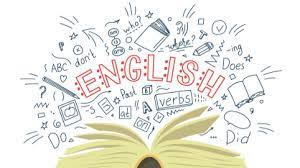 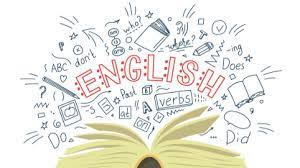 Assessment Details Students are assessed on their ability to read and respond to unseen fiction and non-fiction texts, as well as their ability to communicate ideas and perspectives in their writing. They also study a 19th Century Novel, a Shakespeare play, a modern drama and a poetry anthology as part of the literature qualification, writing essays on these texts.Final ExaminationsEnglish Language: 1hr 45m – Reading and Writing Creatively1hr 45m – Writers’ Viewpoints and PerspectivesEnglish Literature: 1hr 45m – Shakespeare and the Nineteenth Century Novel2hr 15m – Modern Texts and PoetrySkills/Aptitudes Required for Success Reading and responding to textsWriting with a high degree of accuracy and creativityAbility to memorise quotations and references from textsStaff Contact for Further Information Ms Scanlan, Head of English